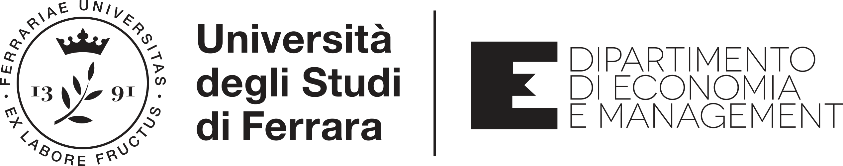 Open Day virtualeLaureE MAGISTRALI in Economia e Management per la creazione di valore Economics, Management and Policies for Global Challenges Stai terminando il tuo percorso di triennale e ti interroghi sul dopo?Sei interessato a conoscere meglio l’offerta di corsi di laurea magistrale del Dipartimento di Economia e management?Pensiamo che in questo periodo di incertezza sia ancora più importante tentare di darti risposta e per questo stiamo organizzando una serie di incontri, tramite google meet, verrà data una breve panoramica sui diversi percorsi magistrali attivi e sulle specificità di ciascuno, ma in cui soprattutto, saremo disponibili per rispondere alle tue domande e cercare di risolvere dubbi e curiosità.  Iniziamo lunedì prossimo 30 luglio:alle 15.00 con la laurea magistrale in lingua italiana ECONOMIA E MANAGEMENT PER LA CREAZIONE DI VALOREpercorso professioni e amministrazione d’impresa  percorso politiche e performances pubblichealle 15.45 con la laurea magistrale in lingue inglese ECONOMICS, MANAGEMENT AND POLICIES FOR GLOBAL CHALLENGESpercorso small and medium enterprises in international marketpercorso green economy and sustainabilityPer l’iscrizione a questo evento, compilare l’apposito form on lineAi partecipanti verrà inviato l’invito all’incontro tramite email indicata la mattina stessa.